INSTRUCTIONS: This form is a physician’s order for scope of treatment. It should be filled out based on a discussion about the patient’s current medical condition and preferences. It is voluntary and a patient may not be required to complete a POST form. The POST should be reviewed whenever the patient’s condition changes. A patient may ask the health care provider to void the POST form at any time. If the patient lacks decisional capacity, the legal representative or proxy (if there is no legal representative) may complete POST on behalf of the patient and/or ask the health care provider to void POST. Any section left blank implies full treatment for that section. HIPAA permits disclosure to health care professionals as necessary for treatment. The original form is personal property of the patient. A facsimile, paper, or electronic copy of this form is a valid form.Patient Name:	_ 	Date of Birth (mm/dd/yyyy):	_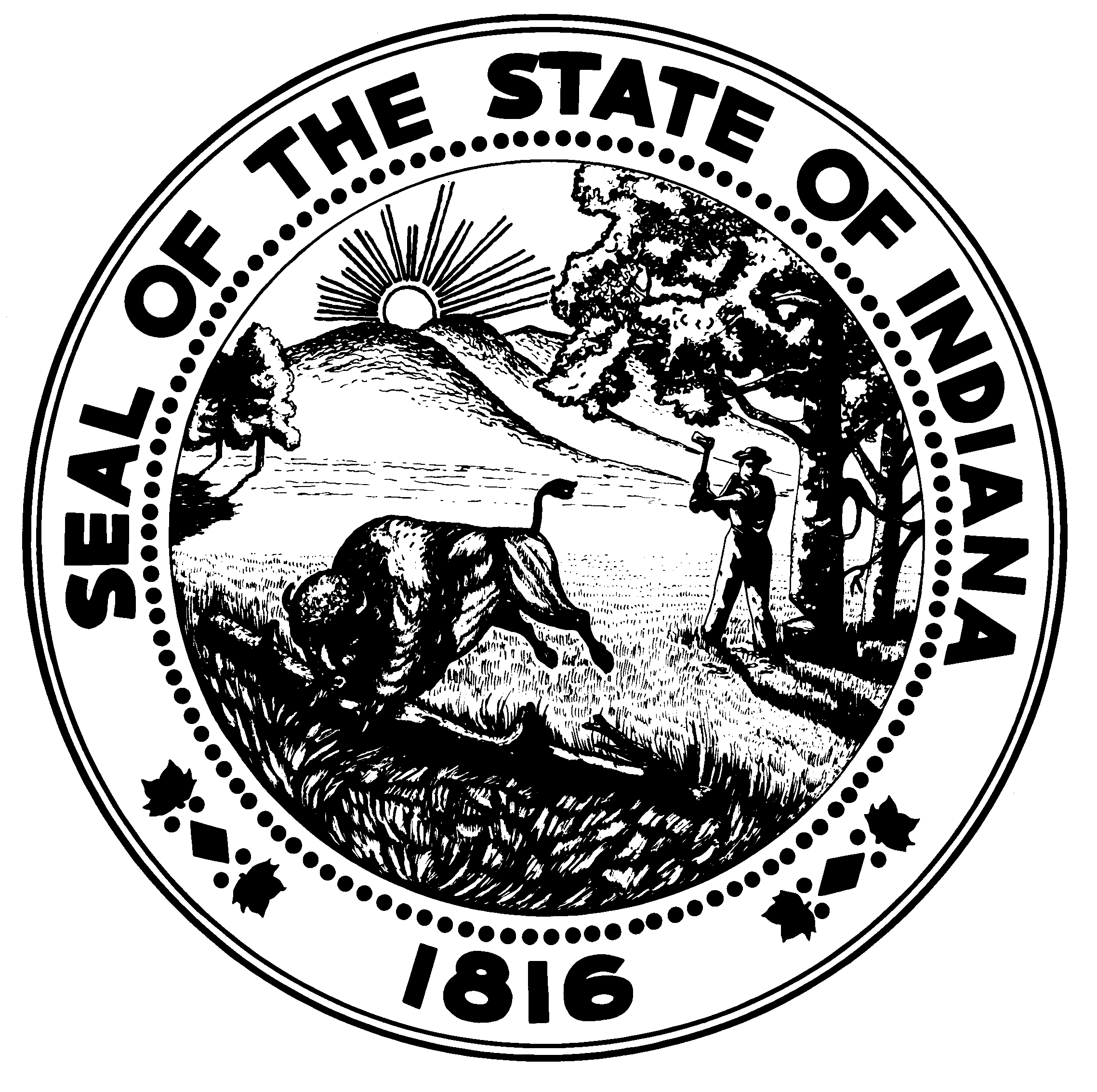 INDIANA PHYSICIAN ORDERS FOR SCOPE OF TREATMENT (POST)State Form 55317 (R6 / 6-23)Indiana Department of Health – IC 16-36-6Patient Last Name (required)Patient Last Name (required)Patient First Name (required)Patient First Name (required)Middle InitialBirth Date (mm/dd/yyyy)Birth Date (mm/dd/yyyy)Medical Record NumberDate Prepared (mm/dd/yyyy)Date Prepared (mm/dd/yyyy)DESIGNATION OF PATIENT’S PREFERENCES:  The following sections (A through D) are the patient’s current preferences for scope of treatment.DESIGNATION OF PATIENT’S PREFERENCES:  The following sections (A through D) are the patient’s current preferences for scope of treatment.DESIGNATION OF PATIENT’S PREFERENCES:  The following sections (A through D) are the patient’s current preferences for scope of treatment.DESIGNATION OF PATIENT’S PREFERENCES:  The following sections (A through D) are the patient’s current preferences for scope of treatment.ACheck OneCARDIOPULMONARY RESUSCITATION (CPR):  Patient has no pulse AND is not breathing. (required)  Attempt Resuscitation / CPR				  Do Not Attempt Resuscitation / DNRWhen not in cardiopulmonary arrest, follow orders in B, C and D.CARDIOPULMONARY RESUSCITATION (CPR):  Patient has no pulse AND is not breathing. (required)  Attempt Resuscitation / CPR				  Do Not Attempt Resuscitation / DNRWhen not in cardiopulmonary arrest, follow orders in B, C and D.CARDIOPULMONARY RESUSCITATION (CPR):  Patient has no pulse AND is not breathing. (required)  Attempt Resuscitation / CPR				  Do Not Attempt Resuscitation / DNRWhen not in cardiopulmonary arrest, follow orders in B, C and D.CARDIOPULMONARY RESUSCITATION (CPR):  Patient has no pulse AND is not breathing. (required)  Attempt Resuscitation / CPR				  Do Not Attempt Resuscitation / DNRWhen not in cardiopulmonary arrest, follow orders in B, C and D.BCheck OneMEDICAL INTERVENTIONS: If patient has pulse AND is breathing OR has pulse and is NOT breathing.	Comfort Measures (Allow Natural Death): Treatment Goal: Maximize comfort through symptom management. 	Relieve pain and suffering through the use of any medication by any route, positioning, wound care and other 	measures. Use oxygen, suction and manual treatment of airway obstruction as needed for comfort. Patient 	prefers no transfer to hospital for life-sustaining treatments. Transfer to hospital only if comfort needs cannot 	be met in current location.	Limited Additional Interventions: Treatment Goal: Stabilization of medical condition. In addition to care 	described in Comfort Measures above, use medical treatment for stabilization, IV fluids (hydration) and 	cardiac monitor as indicated to stabilize medical condition. May use basic airway management techniques 	and non-invasive positive-airway pressure. Do not intubate. Transfer to hospital if indicated to manage 	medical needs or comfort. Avoid intensive care if possible.	Full Intervention: Treatment Goal: Full interventions including life support measures in the intensive care unit. 	In addition to care described in Comfort Measures and Limited Additional Interventions above, use intubation, 	advanced airway interventions, and mechanical ventilation as indicated. Transfer to hospital and/or intensive 	care unit if indicated to meet medical needs.MEDICAL INTERVENTIONS: If patient has pulse AND is breathing OR has pulse and is NOT breathing.	Comfort Measures (Allow Natural Death): Treatment Goal: Maximize comfort through symptom management. 	Relieve pain and suffering through the use of any medication by any route, positioning, wound care and other 	measures. Use oxygen, suction and manual treatment of airway obstruction as needed for comfort. Patient 	prefers no transfer to hospital for life-sustaining treatments. Transfer to hospital only if comfort needs cannot 	be met in current location.	Limited Additional Interventions: Treatment Goal: Stabilization of medical condition. In addition to care 	described in Comfort Measures above, use medical treatment for stabilization, IV fluids (hydration) and 	cardiac monitor as indicated to stabilize medical condition. May use basic airway management techniques 	and non-invasive positive-airway pressure. Do not intubate. Transfer to hospital if indicated to manage 	medical needs or comfort. Avoid intensive care if possible.	Full Intervention: Treatment Goal: Full interventions including life support measures in the intensive care unit. 	In addition to care described in Comfort Measures and Limited Additional Interventions above, use intubation, 	advanced airway interventions, and mechanical ventilation as indicated. Transfer to hospital and/or intensive 	care unit if indicated to meet medical needs.MEDICAL INTERVENTIONS: If patient has pulse AND is breathing OR has pulse and is NOT breathing.	Comfort Measures (Allow Natural Death): Treatment Goal: Maximize comfort through symptom management. 	Relieve pain and suffering through the use of any medication by any route, positioning, wound care and other 	measures. Use oxygen, suction and manual treatment of airway obstruction as needed for comfort. Patient 	prefers no transfer to hospital for life-sustaining treatments. Transfer to hospital only if comfort needs cannot 	be met in current location.	Limited Additional Interventions: Treatment Goal: Stabilization of medical condition. In addition to care 	described in Comfort Measures above, use medical treatment for stabilization, IV fluids (hydration) and 	cardiac monitor as indicated to stabilize medical condition. May use basic airway management techniques 	and non-invasive positive-airway pressure. Do not intubate. Transfer to hospital if indicated to manage 	medical needs or comfort. Avoid intensive care if possible.	Full Intervention: Treatment Goal: Full interventions including life support measures in the intensive care unit. 	In addition to care described in Comfort Measures and Limited Additional Interventions above, use intubation, 	advanced airway interventions, and mechanical ventilation as indicated. Transfer to hospital and/or intensive 	care unit if indicated to meet medical needs.MEDICAL INTERVENTIONS: If patient has pulse AND is breathing OR has pulse and is NOT breathing.	Comfort Measures (Allow Natural Death): Treatment Goal: Maximize comfort through symptom management. 	Relieve pain and suffering through the use of any medication by any route, positioning, wound care and other 	measures. Use oxygen, suction and manual treatment of airway obstruction as needed for comfort. Patient 	prefers no transfer to hospital for life-sustaining treatments. Transfer to hospital only if comfort needs cannot 	be met in current location.	Limited Additional Interventions: Treatment Goal: Stabilization of medical condition. In addition to care 	described in Comfort Measures above, use medical treatment for stabilization, IV fluids (hydration) and 	cardiac monitor as indicated to stabilize medical condition. May use basic airway management techniques 	and non-invasive positive-airway pressure. Do not intubate. Transfer to hospital if indicated to manage 	medical needs or comfort. Avoid intensive care if possible.	Full Intervention: Treatment Goal: Full interventions including life support measures in the intensive care unit. 	In addition to care described in Comfort Measures and Limited Additional Interventions above, use intubation, 	advanced airway interventions, and mechanical ventilation as indicated. Transfer to hospital and/or intensive 	care unit if indicated to meet medical needs.CCheck OneANTIBIOTICS:	Use antibiotics for infection only if comfort cannot be achieved fully through other means. 	Use antibiotics consistent with treatment goals.ANTIBIOTICS:	Use antibiotics for infection only if comfort cannot be achieved fully through other means. 	Use antibiotics consistent with treatment goals.ANTIBIOTICS:	Use antibiotics for infection only if comfort cannot be achieved fully through other means. 	Use antibiotics consistent with treatment goals.ANTIBIOTICS:	Use antibiotics for infection only if comfort cannot be achieved fully through other means. 	Use antibiotics consistent with treatment goals.DCheck OneARTIFICIALLY ADMINISTERED NUTRITION: Always offer food and fluid by mouth if feasible.	No artificial nutrition.	Defined trial period of artificial nutrition by tube. (Length of trial: ________ Goal: _______________________) 	Long-term artificial nutrition.ARTIFICIALLY ADMINISTERED NUTRITION: Always offer food and fluid by mouth if feasible.	No artificial nutrition.	Defined trial period of artificial nutrition by tube. (Length of trial: ________ Goal: _______________________) 	Long-term artificial nutrition.ARTIFICIALLY ADMINISTERED NUTRITION: Always offer food and fluid by mouth if feasible.	No artificial nutrition.	Defined trial period of artificial nutrition by tube. (Length of trial: ________ Goal: _______________________) 	Long-term artificial nutrition.ARTIFICIALLY ADMINISTERED NUTRITION: Always offer food and fluid by mouth if feasible.	No artificial nutrition.	Defined trial period of artificial nutrition by tube. (Length of trial: ________ Goal: _______________________) 	Long-term artificial nutrition.OPTIONAL ADDITIONAL ORDERS:OPTIONAL ADDITIONAL ORDERS:OPTIONAL ADDITIONAL ORDERS:OPTIONAL ADDITIONAL ORDERS:SIGNATURE PAGE:  This form consists of two (2) pages.  Both pages must be present. The following page includes signatures required for the POST form to be effective.SIGNATURE PAGE:  This form consists of two (2) pages.  Both pages must be present. The following page includes signatures required for the POST form to be effective.SIGNATURE PAGE:  This form consists of two (2) pages.  Both pages must be present. The following page includes signatures required for the POST form to be effective.SIGNATURE PAGE:  This form consists of two (2) pages.  Both pages must be present. The following page includes signatures required for the POST form to be effective.SIGNATURE OF PATIENT, LEGAL REPRESENTATIVE, OR PROXY: In order for the POST form to be effective, the patient, legal representative, or proxy must sign and date the form below.SIGNATURE OF PATIENT, LEGAL REPRESENTATIVE, OR PROXY: In order for the POST form to be effective, the patient, legal representative, or proxy must sign and date the form below.SIGNATURE OF PATIENT, LEGAL REPRESENTATIVE, OR PROXY: In order for the POST form to be effective, the patient, legal representative, or proxy must sign and date the form below.SIGNATURE OF PATIENT, LEGAL REPRESENTATIVE, OR PROXY: In order for the POST form to be effective, the patient, legal representative, or proxy must sign and date the form below.SIGNATURE OF PATIENT, LEGAL REPRESENTATIVE, OR PROXY: In order for the POST form to be effective, the patient, legal representative, or proxy must sign and date the form below.ESIGNATURE OF PATIENT, LEGAL REPRESENTATIVE, OR PROXYMy signature below indicates that the physician, advanced practice registered nurse, or physician assistant (or their designee) discussed with me the above orders and the selected orders correctly represent the decisions made during this discussion.SIGNATURE OF PATIENT, LEGAL REPRESENTATIVE, OR PROXYMy signature below indicates that the physician, advanced practice registered nurse, or physician assistant (or their designee) discussed with me the above orders and the selected orders correctly represent the decisions made during this discussion.SIGNATURE OF PATIENT, LEGAL REPRESENTATIVE, OR PROXYMy signature below indicates that the physician, advanced practice registered nurse, or physician assistant (or their designee) discussed with me the above orders and the selected orders correctly represent the decisions made during this discussion.SIGNATURE OF PATIENT, LEGAL REPRESENTATIVE, OR PROXYMy signature below indicates that the physician, advanced practice registered nurse, or physician assistant (or their designee) discussed with me the above orders and the selected orders correctly represent the decisions made during this discussion.SIGNATURE OF PATIENT, LEGAL REPRESENTATIVE, OR PROXYMy signature below indicates that the physician, advanced practice registered nurse, or physician assistant (or their designee) discussed with me the above orders and the selected orders correctly represent the decisions made during this discussion.ESignature (required)Signature (required)Print Name (required)Print Name (required)Date (mm/dd/yyyy) (required)FCONTACT INFORMATION FOR LEGAL REPRESENTATIVE OR PROXY IN SECTION E (IF APPLICABLE): If the signature above is other than patient’s, add contact information for the representative or proxy.CONTACT INFORMATION FOR LEGAL REPRESENTATIVE OR PROXY IN SECTION E (IF APPLICABLE): If the signature above is other than patient’s, add contact information for the representative or proxy.CONTACT INFORMATION FOR LEGAL REPRESENTATIVE OR PROXY IN SECTION E (IF APPLICABLE): If the signature above is other than patient’s, add contact information for the representative or proxy.CONTACT INFORMATION FOR LEGAL REPRESENTATIVE OR PROXY IN SECTION E (IF APPLICABLE): If the signature above is other than patient’s, add contact information for the representative or proxy.CONTACT INFORMATION FOR LEGAL REPRESENTATIVE OR PROXY IN SECTION E (IF APPLICABLE): If the signature above is other than patient’s, add contact information for the representative or proxy.FRelationship of representative or proxy identified in Section E if patient does not have capacity Address (number and street, city, state, and ZIP code)Address (number and street, city, state, and ZIP code)Address (number and street, city, state, and ZIP code)Telephone NumberPHYSICIAN ORDER:A POST form may be executed only by an individual’s treating physician, advanced practice registered nurse, or physician assistant, and only if:the treating physician, advanced practice registered nurse, or physician assistant has determined that:the individual is a qualified person; andthe medical orders contained in the individual’s POST form are reasonable and medically appropriate for the individual; andthe qualified person, representative, or proxy has signed and dated the POST formA qualified person is an individual who has at least one (1) of the following:An advanced chronic progressive illness.An advanced chronic progressive frailty.A condition caused by injury, disease, or illness from which, to a reasonable degree of medical certainty:there can be no recovery; anddeath will occur from the condition within a short period without the provision of life prolonging procedures.A medical condition that, if the person were to suffer cardiac or pulmonary failure, resuscitation would be unsuccessful or within a short period the person would experience repeated cardiac or pulmonary failure resulting in death.PHYSICIAN ORDER:A POST form may be executed only by an individual’s treating physician, advanced practice registered nurse, or physician assistant, and only if:the treating physician, advanced practice registered nurse, or physician assistant has determined that:the individual is a qualified person; andthe medical orders contained in the individual’s POST form are reasonable and medically appropriate for the individual; andthe qualified person, representative, or proxy has signed and dated the POST formA qualified person is an individual who has at least one (1) of the following:An advanced chronic progressive illness.An advanced chronic progressive frailty.A condition caused by injury, disease, or illness from which, to a reasonable degree of medical certainty:there can be no recovery; anddeath will occur from the condition within a short period without the provision of life prolonging procedures.A medical condition that, if the person were to suffer cardiac or pulmonary failure, resuscitation would be unsuccessful or within a short period the person would experience repeated cardiac or pulmonary failure resulting in death.PHYSICIAN ORDER:A POST form may be executed only by an individual’s treating physician, advanced practice registered nurse, or physician assistant, and only if:the treating physician, advanced practice registered nurse, or physician assistant has determined that:the individual is a qualified person; andthe medical orders contained in the individual’s POST form are reasonable and medically appropriate for the individual; andthe qualified person, representative, or proxy has signed and dated the POST formA qualified person is an individual who has at least one (1) of the following:An advanced chronic progressive illness.An advanced chronic progressive frailty.A condition caused by injury, disease, or illness from which, to a reasonable degree of medical certainty:there can be no recovery; anddeath will occur from the condition within a short period without the provision of life prolonging procedures.A medical condition that, if the person were to suffer cardiac or pulmonary failure, resuscitation would be unsuccessful or within a short period the person would experience repeated cardiac or pulmonary failure resulting in death.PHYSICIAN ORDER:A POST form may be executed only by an individual’s treating physician, advanced practice registered nurse, or physician assistant, and only if:the treating physician, advanced practice registered nurse, or physician assistant has determined that:the individual is a qualified person; andthe medical orders contained in the individual’s POST form are reasonable and medically appropriate for the individual; andthe qualified person, representative, or proxy has signed and dated the POST formA qualified person is an individual who has at least one (1) of the following:An advanced chronic progressive illness.An advanced chronic progressive frailty.A condition caused by injury, disease, or illness from which, to a reasonable degree of medical certainty:there can be no recovery; anddeath will occur from the condition within a short period without the provision of life prolonging procedures.A medical condition that, if the person were to suffer cardiac or pulmonary failure, resuscitation would be unsuccessful or within a short period the person would experience repeated cardiac or pulmonary failure resulting in death.PHYSICIAN ORDER:A POST form may be executed only by an individual’s treating physician, advanced practice registered nurse, or physician assistant, and only if:the treating physician, advanced practice registered nurse, or physician assistant has determined that:the individual is a qualified person; andthe medical orders contained in the individual’s POST form are reasonable and medically appropriate for the individual; andthe qualified person, representative, or proxy has signed and dated the POST formA qualified person is an individual who has at least one (1) of the following:An advanced chronic progressive illness.An advanced chronic progressive frailty.A condition caused by injury, disease, or illness from which, to a reasonable degree of medical certainty:there can be no recovery; anddeath will occur from the condition within a short period without the provision of life prolonging procedures.A medical condition that, if the person were to suffer cardiac or pulmonary failure, resuscitation would be unsuccessful or within a short period the person would experience repeated cardiac or pulmonary failure resulting in death.GDOCUMENTATION OF DISCUSSION: Orders discussed with (check one): Patient (patient has capacity)	 Health Care Representative	  Legal Guardian Parent of Minor	 Health Care Power of Attorney                ProxyDOCUMENTATION OF DISCUSSION: Orders discussed with (check one): Patient (patient has capacity)	 Health Care Representative	  Legal Guardian Parent of Minor	 Health Care Power of Attorney                ProxyDOCUMENTATION OF DISCUSSION: Orders discussed with (check one): Patient (patient has capacity)	 Health Care Representative	  Legal Guardian Parent of Minor	 Health Care Power of Attorney                ProxyDOCUMENTATION OF DISCUSSION: Orders discussed with (check one): Patient (patient has capacity)	 Health Care Representative	  Legal Guardian Parent of Minor	 Health Care Power of Attorney                ProxyDOCUMENTATION OF DISCUSSION: Orders discussed with (check one): Patient (patient has capacity)	 Health Care Representative	  Legal Guardian Parent of Minor	 Health Care Power of Attorney                ProxyHSIGNATURE OF TREATING PHYSICIAN / ADVANCED PRACTICE REGISTERED NURSE / PHYSICIAN ASSISTANTMy signature below indicates that I or my designee have discussed with the patient, patient’s representative, or proxy the patient’s goals and treatment options available to the patient based on the patient’s health. My signature below indicates to the best of my knowledge that these orders are consistent with the patient’s current medical condition and preferences.SIGNATURE OF TREATING PHYSICIAN / ADVANCED PRACTICE REGISTERED NURSE / PHYSICIAN ASSISTANTMy signature below indicates that I or my designee have discussed with the patient, patient’s representative, or proxy the patient’s goals and treatment options available to the patient based on the patient’s health. My signature below indicates to the best of my knowledge that these orders are consistent with the patient’s current medical condition and preferences.SIGNATURE OF TREATING PHYSICIAN / ADVANCED PRACTICE REGISTERED NURSE / PHYSICIAN ASSISTANTMy signature below indicates that I or my designee have discussed with the patient, patient’s representative, or proxy the patient’s goals and treatment options available to the patient based on the patient’s health. My signature below indicates to the best of my knowledge that these orders are consistent with the patient’s current medical condition and preferences.SIGNATURE OF TREATING PHYSICIAN / ADVANCED PRACTICE REGISTERED NURSE / PHYSICIAN ASSISTANTMy signature below indicates that I or my designee have discussed with the patient, patient’s representative, or proxy the patient’s goals and treatment options available to the patient based on the patient’s health. My signature below indicates to the best of my knowledge that these orders are consistent with the patient’s current medical condition and preferences.SIGNATURE OF TREATING PHYSICIAN / ADVANCED PRACTICE REGISTERED NURSE / PHYSICIAN ASSISTANTMy signature below indicates that I or my designee have discussed with the patient, patient’s representative, or proxy the patient’s goals and treatment options available to the patient based on the patient’s health. My signature below indicates to the best of my knowledge that these orders are consistent with the patient’s current medical condition and preferences.HSignature of Treating Physician / APRN / PA(required)Signature of Treating Physician / APRN / PA(required)Print Treating Physician / APRN / PA Name(required)Print Treating Physician / APRN / PA Name(required)Date (mm/dd/yyyy) 
(required)HPhysician / APRN / PA office telephone numberPhysician / APRN / PA office telephone numberPhysician / APRN / PA License NumberHealth Care Professional preparing form if other than the physician / APRN / PAHealth Care Professional preparing form if other than the physician / APRN / PAIAPPOINTMENT OF HEALTH CARE REPRESENTATIVE: As a patient you have the option to appoint a representative to serve as your health care representative pursuant to IC 16-36-7. You are not required to designate a health care representative for this POST form to be effective. You are encouraged to consult with your attorney or other qualified individual about advance directives that are available to you. Forms and additional information about advance directives may be found on the IDOH web site at https://www.in.gov/health/cshcr/indiana-health-care-quality-resource-center/advance-directives-resource-center/ . APPOINTMENT OF HEALTH CARE REPRESENTATIVE: As a patient you have the option to appoint a representative to serve as your health care representative pursuant to IC 16-36-7. You are not required to designate a health care representative for this POST form to be effective. You are encouraged to consult with your attorney or other qualified individual about advance directives that are available to you. Forms and additional information about advance directives may be found on the IDOH web site at https://www.in.gov/health/cshcr/indiana-health-care-quality-resource-center/advance-directives-resource-center/ . APPOINTMENT OF HEALTH CARE REPRESENTATIVE: As a patient you have the option to appoint a representative to serve as your health care representative pursuant to IC 16-36-7. You are not required to designate a health care representative for this POST form to be effective. You are encouraged to consult with your attorney or other qualified individual about advance directives that are available to you. Forms and additional information about advance directives may be found on the IDOH web site at https://www.in.gov/health/cshcr/indiana-health-care-quality-resource-center/advance-directives-resource-center/ . APPOINTMENT OF HEALTH CARE REPRESENTATIVE: As a patient you have the option to appoint a representative to serve as your health care representative pursuant to IC 16-36-7. You are not required to designate a health care representative for this POST form to be effective. You are encouraged to consult with your attorney or other qualified individual about advance directives that are available to you. Forms and additional information about advance directives may be found on the IDOH web site at https://www.in.gov/health/cshcr/indiana-health-care-quality-resource-center/advance-directives-resource-center/ . APPOINTMENT OF HEALTH CARE REPRESENTATIVE: As a patient you have the option to appoint a representative to serve as your health care representative pursuant to IC 16-36-7. You are not required to designate a health care representative for this POST form to be effective. You are encouraged to consult with your attorney or other qualified individual about advance directives that are available to you. Forms and additional information about advance directives may be found on the IDOH web site at https://www.in.gov/health/cshcr/indiana-health-care-quality-resource-center/advance-directives-resource-center/ . 